Appendix B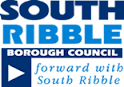 Safeguarding and Prevent Action Plan 2017/18 Updated at the Safeguarding       Champions meeting 24th October 2017.NoActionOwnerTimescaleUpdateRAG1Make contact with Safeguarding Board with regards social media training for membersDenise JohnsonAugust 2017GL has provided input for social mediaDJ will approach GL re training for members Completed x2Inform Town and Parish Councillors that on-line safeguarding training  is available via the LSCBhttp://www.lancashiresafeguarding.org.uk/learning-development.aspxDenise JohnsonAugust 2017The information has been sent.  x3Members Code of Conduct to be reviewed and ensure that safeguarding is appropriately coveredCatherine BranniganN/ACompletedx4Safeguarding Champions  contact sheet to be updated detailing Kate Henderson’s replacementHeather CorsonSeptember 2017Completed x5Sec11 Audit and Safeguarding Action plan to go to SMT and Scrutiny (6 months)Denise JohnsonN/ASMT Completed SMT . Reported at November Scrutiny Committee  x6Develop employees domestic abuse policyHeather Corson & Catherine BranniganOctober 2017Ongoing – aim to be completed prior to 16 days of Action (25/11)Update 24/10/17 – CB to review and feedbackx7Develop threat of harm protocolHeather Corson & Catherine BranniganDecember 2017OngoingUpdate 24/10/17 – Agreed for HC to approach specialist services for support and guidance in writing a protocol.8Develop work with the LCC Young Peoples Voices, To include young people’s review of the SRBC Safeguarding policy, social media policy and signing up to a set of ‘promises’ to include what they expect from staff and community leaders  – Hannah PeakHeather CorsonJanuary  2018Workshop with the Young Inspectors booked for 22nd August.The ‘charter’ will be developed by the young people following the workshop – completion date will be based around the young people’s availability.Update 24/10/17- Workshop held. Work ongoing. x9Develop social media policy for staff and membersDenise JohnsonSeptember 2017Completedx10Develop and embed links with taxi licensing, Lancashire County Council and Adult Social Care.Denise Johnson / Andy GloverDecember 2017DJ to request Andy Glover to document and share what he has done so far.Update 24/10/17- DJ to invite AG to next meeting.11Develop, set timelines, agree lead officer and deliver on the Safeguarding Activities PlanAll Safeguarding ChampionsMarch 2018Safeguarding Champions to review the Activities plan and send the dates to HC who will update the plan and make available on connect.Update 24/10/17- CB to review and update and send to DJx12Promote the reporting structures when safeguarding concerns have been identified and or disclosed by members. This may include the Police, LSCB, LADO, Adult & Children Social Care.Denise JohnsonCompletedCharts have been made available in the members roomsx13Merge the Prevent Action Plan and the Safeguarding Activities plan in to the Safeguarding Action Plan 17/18 where appropriate Heather Corson August 2017Agreed at Safeguarding champions meeting – Completed x14Develop a precis of the Safeguarding Champions role and publish on connectHeather CorsonAugust 2017Update 24/10/17- Agreed at Safeguarding champions meeting – Completedx15Hold a meeting with DJ, HC along with Victoria Gibson and a representative manager from both the ASC and CSC to discuss reciprocal processes for safeguarding alertsDenise JohnsonSeptember 2017Update 24/10/17- Section 11 District Leads event -held at SRBC 10/10/17 - facilitated by LSCBCompletex16Develop an Adult Safeguarding StrategyDenise JohnsonDecember 2017Update 24/10/17- DJ to complete 1st draft. 